CURRICULUM VITAE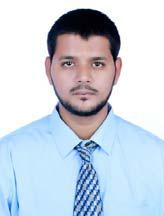 ShariefC/o-Mobile No	: +971-501685421Email		: sharief.378480@2freemail.com CAREER OBJECTIVE:A highly motivated structural engineer with over two years of experience in the construction industry seeking a job as a structural design engineer in a reputed firm where my experience & forte in structural designing will be efficiently utilized.EDUCATIONAL CREDENTIALS:Master of Technology (2014-2016) in Structural Engineering from JAWAHARLAL NEHRU TECHNOLOGICAL UNIVERSITY (JNTU), Hyderabad, India.Bachelor of Technology (2010-2014) in Civil Engineering from JAWAHARLAL NEHRU TECHNOLOGICAL UNIVERSITY (JNTU), Hyderabad, India.WORK EXPERIENCEVIEW CREATIONS - Hyderabad, IndiaDesignation: Structural Design Engineer / Site EngineerDuration: Aug 2014 – Nov 2017Roles & Responsibilities:View Creations is a construction company based in Hyderabad undertaking various construction projects ranging from residential buildings, independent villas to commercial buildings. The major responsibilities of mine were to oversee the site activities on a daily basis and report to the manager. The other responsibilities included:To accompany the Manager to the client meetings to discuss the various aspects of the design & prepare the layout & structure according to the client’s requirements.To liaise with the architects, to agree on safe designs and their fit with the aesthetic concept of the construction.To consider the strength of various materials, e.g. timber, concrete, steel and brick, to see how their inclusion may necessitate a change of structural design;To make drawings, specifications and computer models of structures for building contractors AutoCAD Revit – Architecture.To apply expert knowledge of the forces that act on various structures and making calculations about loads and stresses using STAAD Pro.To calculate the quantity of material required for the sites and placing the orders for the construction materials from the suppliers & to estimate the total price of the project.To visit the various sites & ensure that the newly erected buildings are structurally sound.To examine structures at risk of collapse and advising how to improve their structural integrity, such as recommending removal or repair of defective parts or rebuilding the entire structure.To inspect the site works during each and every phase of the construction right from the ground works which includes the surveying, foundation works, securing the boundaries, construction of columns, elevator shafts, slab construction to erecting the brick walls, doors and window installations, electrical services, plumbing services and other interior works.To ensure that the site activities are carried out with utmost safety and without causing any inconvenience to the neighboring residences/buildings.CAD PROFICIENCIESDiploma holder in the below mentioned courses with experience in working on real time projects as a part of the course. These courses not only taught to use these CAD tools for structural designing but also its various application in the Civil / Structural engineering industry such as calculating the quantities of steel, structural analysis upon applications of various loads, preparations of the elevations & 3D walkthroughs.Diploma in STAAD. Pro from CADD Centre - AmeerpetDiploma in REVIT Architecture from CADD Centre - AmeerpetDiploma in AUTOCAD from CADD Centre – AmeerpetSTRENGTH / ABILITIES:Eloquence in communicatingMotivated and ConscientiousPunctual & HardworkingKnowledge & Zeal in Civil / Structural designingPERSONAL DETAILS:DATE OF BIRTH:14-10-1991MARTIAL STATUS:SingleLANGUAGES KNOWN:English, Hindi, Telugu ,UrduNATIONALITY:IndianVISA STATUS:On a Visit Visa – long Term